Зарегистрировано в Минюсте России 22 января 2015 г. N 35637МИНИСТЕРСТВО СВЯЗИ И МАССОВЫХ КОММУНИКАЦИЙРОССИЙСКОЙ ФЕДЕРАЦИИПРИКАЗот 16 сентября 2014 г. N 292ОБ УТВЕРЖДЕНИИ АДМИНИСТРАТИВНОГО РЕГЛАМЕНТАПРЕДОСТАВЛЕНИЯ ФЕДЕРАЛЬНОЙ СЛУЖБОЙ ПО НАДЗОРУ В СФЕРЕСВЯЗИ, ИНФОРМАЦИОННЫХ ТЕХНОЛОГИЙ И МАССОВЫХ КОММУНИКАЦИЙГОСУДАРСТВЕННОЙ УСЛУГИ ПО ВЫДАЧЕ РАЗРЕШЕНИЙ НА СУДОВЫЕРАДИОСТАНЦИИ, ИСПОЛЬЗУЕМЫЕ НА МОРСКИХ СУДАХ, СУДАХВНУТРЕННЕГО ПЛАВАНИЯ И СУДАХ СМЕШАННОГО(РЕКА-МОРЕ) ПЛАВАНИЯВ целях реализации Федерального закона от 27 июля 2010 г. N 210-ФЗ "Об организации предоставления государственных и муниципальных услуг" (Собрание законодательства Российской Федерации, 2010, N 31, ст. 4179; 2011, N 15, ст. 2038; N 27, ст. 3873, ст. 3880; N 29, ст. 4291; N 30, ст. 4587; N 49, ст. 7061; 2012, N 31, ст. 4322; 2013, N 14, ст. 1651; N 27, ст. 3480; N 30, ст. 4084; N 51, ст. 6679; N 52, ст. 6961, ст. 7009; 2014, N 26, ст. 3366; N 30, ст. 4264), в соответствии с подпунктом 5.5.4 Положения о Федеральной службе по надзору в сфере связи, информационных технологий и массовых коммуникаций, утвержденного постановлением Правительства Российской Федерации от 16 марта 2009 г. N 228 (Собрание законодательства Российской Федерации, 2009, N 12, ст. 1431; 2010, N 13, ст. 1502; N 26, ст. 3350; 2011, N 3, ст. 542; N 6, ст. 888; N 14, ст. 1935; N 21, ст. 2965; N 40, ст. 5548; N 44, ст. 6272; 2012, N 20, ст. 2540; N 39, ст. 5270; N 44, ст. 6043; 2013, N 45, ст. 5822), пунктом 4 Правил разработки и утверждения административных регламентов предоставления государственных услуг, утвержденных постановлением Правительства Российской Федерации от 16 мая 2011 г. N 373 (Собрание законодательства Российской Федерации, 2011, N 22, ст. 3169; N 35, ст. 5092; 2012, N 28, ст. 3908; N 36, ст. 4903; N 50, ст. 7070; N 52, ст. 7507; 2014, N 5, ст. 506), приказываю:1. Утвердить прилагаемый Административный регламент предоставления Федеральной службой по надзору в сфере связи, информационных технологий и массовых коммуникаций государственной услуги по выдаче разрешений на судовые радиостанции, используемые на морских судах, судах внутреннего плавания и судах смешанного (река-море) плавания.2. Признать утратившим силу приказ Министерства связи и массовых коммуникаций Российской Федерации от 12.09.2011 N 227 "Об утверждении порядка выдачи разрешений на судовые радиостанции, используемые на морских судах, судах внутреннего плавания и судах смешанного (река - море) плавания, а также форм бланков таких разрешений" (зарегистрирован в Министерстве юстиции Российской Федерации 20 декабря 2011 г., регистрационный N 22681).3. Направить настоящий приказ на государственную регистрацию в Министерство юстиции Российской Федерации.МинистрН.А.НИКИФОРОВУтвержденприказом Министерства связии массовых коммуникацийРоссийской Федерацииот 16.09.2014 N 292АДМИНИСТРАТИВНЫЙ РЕГЛАМЕНТПРЕДОСТАВЛЕНИЯ ФЕДЕРАЛЬНОЙ СЛУЖБОЙ ПО НАДЗОРУ В СФЕРЕСВЯЗИ, ИНФОРМАЦИОННЫХ ТЕХНОЛОГИЙ И МАССОВЫХ КОММУНИКАЦИЙГОСУДАРСТВЕННОЙ УСЛУГИ ПО ВЫДАЧЕ РАЗРЕШЕНИЙ НА СУДОВЫЕРАДИОСТАНЦИИ, ИСПОЛЬЗУЕМЫЕ НА МОРСКИХ СУДАХ, СУДАХВНУТРЕННЕГО ПЛАВАНИЯ И СУДАХ СМЕШАННОГО(РЕКА-МОРЕ) ПЛАВАНИЯI. Общие положенияПредмет регулирования регламента1. Административный регламент предоставления Федеральной службой по надзору в сфере связи, информационных технологий и массовых коммуникаций (далее - Роскомнадзор) государственной услуги по выдаче разрешений на судовые радиостанции, используемые на морских судах, судах внутреннего плавания и судах смешанного (река-море) плавания (далее - разрешения на судовые радиостанции) (далее - Административный регламент), устанавливает сроки и последовательность административных процедур при выдаче разрешений на судовые радиостанции.Круг заявителей2. Заявителями при предоставлении Роскомнадзором государственной услуги по выдаче разрешений на судовые радиостанции (далее - государственная услуга) являются граждане Российской Федерации, российские юридические лица или индивидуальные предприниматели, эксплуатирующие судно от своего имени, независимо от того, являются ли они собственником судна или используют его на условиях аренды или ином законном основании (далее - судовладельцы).Требования к порядку информирования о предоставлениигосударственной услуги3. Место нахождения Роскомнадзора: Китайгородский проезд, д. 7, стр. 2, г. Москва, 109074.Почтовый адрес Роскомнадзора для направления документов и обращений: Китайгородский проезд, д. 7, стр. 2, г. Москва, 109074.3.1. Место нахождения экспедиции Роскомнадзора: Китайгородский проезд, д. 7, стр. 2, г. Москва, 109074.Часы работы экспедиции:Телефон справочно-информационного центра Роскомнадзора: (495) 987-68-00.Факс справочно-информационного центра Роскомнадзора: (495) 987-68-01.Адрес официального сайта Роскомнадзора в информационно-телекоммуникационной сети "Интернет" (далее - Сайт): www.rkn.gov.ru.Адрес электронной почты Роскомнадзора для направления обращений: rsoc_in@rkn.gov.ru.3.2. Место нахождения территориальных органов Роскомнадзора и адреса официальных сайтов территориальных органов Роскомнадзора указаны в приложении N 2 к Административному регламенту.3.3. Часы приема посетителей в территориальных органах Роскомнадзора (время местное):понедельник - четверг - 10.00 - 17.00, перерыв 13.00 - 13.45;пятница, предпраздничные дни - 10.00 - 15.45, перерыв 13.00 - 13.45;суббота, воскресенье - выходной день.3.4. Информирование заявителей по вопросам предоставления государственной услуги осуществляется:в письменной форме:посредством размещения информации на стендах в помещениях ответственного структурного подразделения Роскомнадзора;посредством размещения информации на Сайте и на сайтах территориальных органов Роскомнадзора;при направлении ответов на письменные обращения заявителей;при ответах на обращения заявителей по электронной почте;в устной форме:при ответах на обращения заявителей по телефону,а также посредством размещения информации в федеральной государственной информационной системе "Единый портал государственных и муниципальных услуг (функций)" (далее - Единый портал) www.gosuslugi.ru.Информация о ходе предоставления государственной услуги по конкретному заявлению, поданному в электронной форме через Единый портал, направляется в личный кабинет заявителя на Едином портале в виде статуса исполнения государственной услуги в зависимости от этапа ее предоставления.3.5. При ответах на обращения заявителей по телефону должностные лица Роскомнадзора обязаны предоставлять информацию по следующим вопросам, связанным с предоставлением государственной услуги:о входящих номерах, под которыми зарегистрированы в системе делопроизводства территориальных органов Роскомнадзора заявления о выдаче разрешений на судовые радиостанции;о принятии решения по конкретному заявлению о выдаче разрешения на судовую радиостанцию;о нормативных правовых актах по вопросам выдачи разрешений на судовые радиостанции (наименование, номер, дата принятия нормативного правового акта);о действующем порядке выдачи разрешений на судовые радиостанции;о месте размещения на Сайте, на сайтах территориальных органов Роскомнадзора и Едином портале справочных материалов по вопросам выдачи разрешений на судовые радиостанции.3.6. Ответы на вопросы, перечень которых установлен подпунктом 3.5 Административного регламента, при обращении заявителей по электронной почте, направляются на электронный адрес заявителя в срок, не превышающий 2 рабочих дней с момента поступления обращения.В иных случаях ответ на обращение направляется по электронной почте на электронный адрес заявителя в срок, не превышающий 10 рабочих дней с момента поступления обращения.3.7. Иные вопросы, связанные с предоставлением государственной услуги по выдаче разрешений на судовые радиостанции, рассматриваются Роскомнадзором и его территориальными органами только на основании письменного обращения.Ответ на письменное обращение заявителя направляется по почте на указанный им адрес в срок, не превышающий 30 дней с момента регистрации Роскомнадзором обращения.4. Информация о месте нахождения территориальных органов Роскомнадзора, территории предоставления государственной услуги, почтовом и электронном адресах для направления заявок, документов и обращений, контактных телефонах, режиме работы, порядке предоставления государственной услуги, рекомендации по составлению заявления о выдаче разрешений на судовые радиостанции размещена:на стендах ответственного структурного подразделения территориального органа Роскомнадзора;на сайтах территориальных органов Роскомнадзора;на Сайте: www.rkn.gov.ru;на Едином портале: www.gosuslugi.ru.II. Стандарт предоставления государственной услугиНаименование государственной услуги5. Государственная услуга по выдаче разрешений на судовые радиостанции, используемые на морских судах, судах внутреннего плавания и судах смешанного (река-море) плавания.Наименование федерального органа исполнительной власти,предоставляющего государственную услугу6. Предоставление государственной услуги осуществляется территориальными органами Роскомнадзора, перечень которых приведен в приложении N 2 к Административному регламенту.7. Сотрудники Роскомнадзора не вправе требовать от заявителя осуществления действий, в том числе согласований, необходимых для получения государственной услуги и связанных с обращением в иные государственные органы и организации, за исключением получения услуг, включенных в перечень услуг, которые являются необходимыми и обязательными для предоставления государственных услуг, утвержденный Правительством Российской Федерации.Описание результата предоставления государственной услуги8. Результатом предоставления государственной услуги является выдача разрешения на судовую радиостанцию или направление мотивированного отказа в выдаче разрешения на судовую радиостанцию.8.1. Разрешение на судовую радиостанцию выдается на одно или несколько радиоэлектронных средств, размещаемых на морских судах, судах внутреннего плавания и судах смешанного (река-море) плавания, имеющих национальность Российской Федерации.8.2. Выдача разрешения на судовую радиостанцию производится в следующих случаях:при первоначальном обращении заявителя о выдаче разрешения на судовую радиостанцию;при изменении судовладельца;при изменении названия судна;при изменении порта регистрации судна;при изменении позывных сигналов опознавания;при изменении радиоданных судовой радиостанции (в том числе сведений о типах, количестве и характеристиках радиоэлектронных средств (далее - РЭС), условий использования радиочастот или радиочастотных каналов и идентификационного кода организации, занимающейся расчетами морской радиосвязи);при изменении сведений о судовладельце (для юридических лиц - организационно-правовой формы, полного наименования судовладельца; для индивидуальных предпринимателей или физических лиц - адреса регистрации, фамилии, имени, отчества);при порче, износе или утере разрешения на судовую радиостанцию.8.3. Выдача разрешений на судовые радиостанции осуществляется с учетом заключений радиочастотной службы о соответствии судовых радиостанций требованиям международных договоров Российской Федерации и требованиям законодательства Российской Федерации в области связи (далее - Заключение радиочастотной службы).8.4. Выдача разрешений на судовые радиостанции осуществляется без Заключения радиочастотной службы в следующих случаях:изменения сведений о судовладельце (для юридических лиц - организационно-правовой формы, полного наименования судовладельца; для индивидуальных предпринимателей или физических лиц, не являющихся индивидуальными предпринимателями, - адреса регистрации, фамилии, имени, отчества), при смене судовладельца, являющегося правопреемником реорганизуемого юридического лица;порчи, износа или утери разрешения на судовую радиостанцию;окончания срока действия разрешения на судовую радиостанцию при условии подачи заявления не ранее чем за 60 рабочих дней и не позднее чем за 10 рабочих дней до истечения срока действия продлеваемого разрешения на судовую радиостанцию, при этом допускается внесение изменений в разрешение на судовую радиостанцию в связи с прекращением использования отдельных РЭС в составе радиостанции;прекращения использования отдельных РЭС в составе судовой радиостанции.8.5. Для получения разрешений на судовые радиостанции, установленные на судах внутреннего плавания, оснащенных РЭС, использующих исключительно полосы частот 300,0125 - 300,5125 МГц и 336,0125 - 336,5125 МГц, Заключение радиочастотной службы не требуется.8.6. В ходе предоставления государственной услуги территориальные органы Роскомнадзора взаимодействуют с Федеральной налоговой службой, Минтрансом России, МЧС России, Казначейством России в части предоставления территориальным органам Роскомнадзора необходимых документов в электронном виде с использованием единой системы межведомственного электронного взаимодействия.9. Документами, подтверждающими юридические факты, которыми заканчивается предоставление государственной услуги по выдаче разрешений на судовые радиостанции, оформляемыми и выдаваемыми заявителям в порядке, предусмотренном Административным регламентом, являются:разрешение на судовую радиостанцию;уведомление об отказе в выдаче разрешения на судовую радиостанцию.Сроки предоставления государственной услуги10. Выдача разрешения на судовую радиостанцию осуществляется в срок, не превышающий 10 рабочих дней со дня регистрации заявления в территориальном органе Роскомнадзора.11. В случае отказа в выдаче разрешения на судовую радиостанцию территориальные органы Роскомнадзора уведомляют заявителя в срок не более 5 рабочих дней со дня регистрации заявления с изложением причин отказа.Перечень нормативных правовых актов, регулирующихотношения, возникающие в связи с предоставлениемгосударственной услуги12. Предоставление государственной услуги осуществляется в соответствии со следующими нормативными правовыми актами:12.1. Налоговым кодексом Российской Федерации (часть вторая) от 5 августа 2000 г. N 117-ФЗ (Собрание законодательства Российской Федерации, 2000, N 32, ст. 3340; 2004, N 45, ст. 4377; 2005, N 1, ст. 29, ст. 30; N 30, ст. 3117; N 50, ст. 5246; 2006, N 1, ст. 12; N 27, ст. 2881; N 31, ст. 3436; N 43, ст. 4412; 2007, N 1, ст. 7; N 31, ст. 4013; N 46, ст. 5553; N 49, ст. 6045, ст. 6071; 2008, N 52, ст. 6218, ст. 6227, ст. 6236; 2009, N 1, ст. 19; N 29, ст. 3582, ст. 3625; N 48, ст. 5733; N 52, ст. 6450; 2010, N 15, ст. 1737; N 18, ст. 2145; N 19, ст. 2291; N 28, ст. 3553; N 31, ст. 4198; N 32, ст. 4298; N 40, ст. 4969; N 46, ст. 5918; N 48, ст. 6247; 2011, N 1, ст. 7; N 17, ст. 2318; N 30, ст. 4583, ст. 4587; 2012, N 18, ст. 2128; N 24, ст. 3066; N 29, ст. 3980; N 31, ст. 4319, ст. 4322; N 41, ст. 5527; N 49, ст. 6750; N 50, ст. 6958; 2013, N 14, ст. 1647; N 23, ст. 2866; N 30, ст. 4084, N 51, ст. 6699; N 52, ст. 6985; 2014, N 8, ст. 737) (далее - Налоговый кодекс Российской Федерации);12.2. Кодексом торгового мореплавания Российской Федерации от 30 апреля 1999 г. N 81-ФЗ (Собрание законодательства Российской Федерации, 1999, N 18, ст. 2207; 2001, N 22, ст. 2125; 2003, N 27, ст. 2700; 2004, N 45, ст. 4377; 2005, N 52, ст. 5581; 2006, N 50, ст. 5279; 2007, N 46, ст. 5557; N 50, ст. 6246; 2008, N 29, ст. 3418; N 30, ст. 3616; N 49, ст. 5748; 2009, N 1, ст. 30; N 29, ст. 3625; 2010, N 27, ст. 3425; N 48, ст. 6246; 2011, N 23, ст. 3253; N 25, ст. 3534; N 30, ст. 4590; N 30, ст. 4596; N 45, ст. 6335; N 48, ст. 6728; 2012, N 18, ст. 2128; N 25, ст. 3268; N 31, ст. 4321; 2013, N 30, ст. 4058; 2014, N 6, ст. 566);12.3. Федеральным законом от 24 ноября 1995 г. N 181-ФЗ "О социальной защите инвалидов в Российской Федерации" (Собрание законодательства Российской Федерации, 1995, N 48, ст. 4563; 1998, N 31, ст. 3803; 1999, N 2; ст. 232; N 29, ст. 3693; 2001, N 24, ст. 2410; N 33, ст. 3426; N 53, ст. 5024; 2002, N 1, ст. 2; N 22, ст. 2026; 2003, N 2, ст. 167; N 43, ст. 4108; 2004, N 35, ст. 3607; 2005, N 1, ст. 25; 2006, N 1, ст. 10; 2007, N 43, ст. 5084; N 49, ст. 6070; 2008, N 9, ст. 817; N 29, ст. 3410; N 30, ст. 3616; N 52, ст. 6224; 2009, N 18, ст. 2152; N 30, ст. 3739; 2010, N 50, ст. 6609; 2011, N 27, ст. 3880; N 30, ст. 4596; N 45, ст. 6329; N 47, ст. 6608; N 49, ст. 7033; 2012, N 29, ст. 3990; N 30, ст. 4175; N 53, ст. 7621; 2013, N 8, ст. 717; N 19, ст. 2331; N 27, ст. 3460; ст. 3475, ст. 3477; N 48, ст. 6160; N 52, ст. 6986; 2014, N 26, ст. 3406; N 30, ст. 4268; N 49, ст. 6928; 2015, N 14, ст. 2008, N 27, ст. 3967; N 48, ст. 6724; 2016, N 1, ст. 19);(пп. 12.3 введен Приказом Минкомсвязи России от 05.12.2016 N 615)12.4. Федеральным законом от 7 июля 2003 г. N 126-ФЗ "О связи" (Собрание законодательства Российской Федерации, 2003, N 28, ст. 2895; N 52, ст. 5038; 2004, N 35, ст. 3607; N 45, ст. 4377; 2005, N 19, ст. 1752; 2006, N 6, ст. 636; N 10, ст. 1069; N 31, ст. 3431, ст. 3452; 2007, N 1, ст. 8; N 7, ст. 835; 2008, N 18, ст. 1941; 2009, N 29, ст. 3625; 2010, N 7, ст. 705; N 15, ст. 1737; N 27, ст. 3408; N 31, ст. 4190; 2011, N 7, ст. 901; N 9, ст. 1205; N 25, ст. 3535; N 27, ст. 3873, ст. 3880; N 29, ст. 4284, ст. 4291; N 30, ст. 4590; N 45, ст. 6333; N 49, ст. 7061; N 50, ст. 7351, ст. 7366; 2012, N 31, ст. 4322, ст. 4328; N 53, ст. 7578; 2013, N 19, ст. 2326; 27, ст. 3450; N 43, ст. 5451; N 44, ст. 5643; N 48, ст. 6162; N 49, ст. 6339, ст. 6347; N 52, ст. 6961; 2014, N 6, ст. 506; N 14, ст. 1552; N 19, ст. 2302; N 26, ст. 3366; N 30, ст. 4229, ст. 4273) (далее - Федеральный закон "О связи");12.5. Федеральным законом от 27 июля 2010 г. N 210-ФЗ "Об организации предоставления государственных и муниципальных услуг" (Собрание законодательства Российской Федерации, 2010, N 31, ст. 4179; 2011, N 15, ст. 2038; N 27, ст. 3873, ст. 3880; N 29, ст. 4291; N 30, ст. 4587; N 49, ст. 7061; 2012, N 31, ст. 4322; 2013, N 14, ст. 1651; N 27, ст. 3480; N 30, ст. 4084; N 51, ст. 6679; N 52, ст. 6961, ст. 7009; 2014, N 26, ст. 3366; N 30, ст. 4264) (далее - Федеральный закон "Об организации предоставления государственных и муниципальных услуг");12.6. Постановлением Правительства Российской Федерации от 2 июля 2004 г. N 336 "Об утверждении Положения о Государственной комиссии по радиочастотам" (Собрание законодательства Российской Федерации, 2004, N 28, ст. 2905; 2008, N 5, ст. 403; N 40, ст. 4546; 2009, N 51, ст. 6332; 2011, N 3, ст. 542; N 30, ст. 4647; 2012, N 46, ст. 6347; 2013, N 44, ст. 5766);12.7. Постановлением Правительства Российской Федерации от 14 мая 2014 г. N 434 "О радиочастотной службе" (Собрание законодательства Российской Федерации, 19.05.2014, N 20, ст. 2542);12.8. Постановлением Правительства Российской Федерации от 19 января 2005 г. N 30 "О Типовом регламенте взаимодействия федеральных органов исполнительной власти" (Собрание законодательства Российской Федерации, 2005, N 4, ст. 305; N 47, ст. 4933; 2007, N 43, ст. 5202; 2008, N 9, ст. 852; N 14, ст. 1413; 2009, N 12, ст. 1429; N 25, ст. 3060; N 41, ст. 4790; N 49, ст. 5970; 2010, N 22, ст. 2776; N 40, ст. 5072; 2011, N 34, ст. 4986; N 35, ст. 5092; 2012, N 37, ст. 4996; N 38, ст. 5102);12.9. Приказ Министерства связи и массовых коммуникаций Российской Федерации от 02.06.2015 N 193 "Об утверждении Типового положения о территориальном органе Федеральной службы по надзору в сфере связи, информационных технологий и массовых коммуникаций по федеральному округу и Типового положения о территориальном органе Федеральной службы по надзору в сфере связи, информационных технологий и массовых коммуникаций в субъекте Российской Федерации" (зарегистрирован Министерством юстиции Российской Федерации 5 октября 2015 г., регистрационный N 39151).(подпункт в ред. Приказа Минкомсвязи России от 05.12.2016 N 615)12.10. Постановлением Правительства Российской Федерации от 16 марта 2009 г. N 228 "О Федеральной службе по надзору в сфере связи, информационных технологий и массовых коммуникаций" (Собрание законодательства Российской Федерации, 2009, N 12, ст. 1431; 2010, N 13, ст. 1502; N 26, ст. 3350; 2011, N 3, ст. 542; N 6, ст. 888; N 14, ст. 1935; N 21, ст. 2965; N 40, ст. 5548; N 44, ст. 6272; 2012, N 20, ст. 2540; N 39, ст. 5270; N 44, ст. 6043; 2013, N 45, ст. 5822);12.11. Постановлением Правительства Российской Федерации от 8 сентября 2010 г. N 697 "О единой системе межведомственного электронного взаимодействия" (Собрание законодательства Российской Федерации, 2010, N 38, ст. 4823; 2011, N 24, ст. 3503; N 49, ст. 7284; 2013, N 45, ст. 5827; 2014, N 12, ст. 1303; N 42, ст. 5746);12.12. Постановлением Правительства Российской Федерации от 7 июля 2011 г. N 553 "О порядке оформления и представления заявлений и иных документов, необходимых для предоставления государственных и (или) муниципальных услуг, в форме электронных документов" (Собрание законодательства Российской Федерации, 2011, N 29, ст. 4479);12.13. Постановлением Правительства Российской Федерации от 24 октября 2011 г. N 861 "О федеральных государственных информационных системах, обеспечивающих предоставление в электронной форме государственных и муниципальных услуг (осуществление функций)" (Собрание законодательства Российской Федерации, 2011, N 44, ст. 6274; N 49, ст. 7284; 2013, N 45, ст. 5807);12.14. Постановлением Правительства Российской Федерации от 25 июня 2012 г. N 634 "О видах электронной подписи, использование которых допускается при обращении за получением государственных и муниципальных услуг" (Собрание законодательства Российской Федерации, 2012, N 27, ст. 3744; 2013, N 45, ст. 5807);12.15. Постановлением Правительства Российской Федерации от 16 августа 2012 г. N 840 "О порядке подачи и рассмотрения жалоб на решения и действия (бездействие) федеральных органов исполнительной власти и их должностных лиц, федеральных государственных служащих, должностных лиц государственных внебюджетных фондов Российской Федерации" (Собрание законодательства Российской Федерации, 2012, N 35, ст. 4829);12.16. Постановлением Правительства Российской Федерации от 25 августа 2012 г. N 852 "Об утверждении правил использования усиленной квалифицированной электронной подписи при обращении за получением государственных и муниципальных услуг и о внесении изменения в Правила разработки и утверждения административных регламентов предоставления государственных услуг" (Собрание законодательства Российской Федерации, 2012, N 36, ст. 4903);12.17. Постановлением Правительства Российской Федерации от 6 мая 2011 г. N 352 "Об утверждении Перечня услуг, которые являются необходимыми и обязательными для предоставления федеральными органами исполнительной власти государственных услуг и предоставляются организациями, участвующими в предоставлении государственных услуг, и определении размера платы за их оказание" (Собрание законодательства Российской Федерации, 2011, N 20, ст. 2829; 2012, N 14, ст. 1655; N 36, ст. 4922; 2013, N 33, ст. 4382; N 52, ст. 7207; 2014, N 21, ст. 2712);12.18. Постановлением Правительства Российской Федерации от 16 мая 2011 г. N 373 "О разработке и утверждении административных регламентов исполнения государственных функций и административных регламентов предоставления государственных услуг" (Собрание законодательства Российской Федерации, 2011, N 22, ст. 3169; 2011, N 35, ст. 509; 2012, N 28, ст. 3908; 2012, N 36, ст. 4903; 2012, N 50 (ч. VI), ст. 7070; 2012, N 52, ст. 7507; 2014, N 5, ст. 506);12.19. Приказом Министерства связи и массовых коммуникаций Российской Федерации от 07.04.2009 N 51 "Об утверждении Типового положения о территориальном органе Федеральной службы по надзору в сфере связи, информационных технологий и массовых коммуникаций" (зарегистрирован в Министерстве юстиции Российской Федерации 13 мая 2009 г., регистрационный N 13919) с изменениями, внесенными приказом Министерства связи и массовых коммуникаций Российской Федерации от 23.04.2010 N 61 "О внесении изменений в Типовое положение о территориальном органе Федеральной службы по надзору в сфере связи, информационных технологий и массовых коммуникаций" (зарегистрирован в Министерстве юстиции Российской Федерации 19 мая 2010 г., регистрационный N 17288), приказом Министерства связи и массовых коммуникаций Российской Федерации от 03.09.2010 N 113 "О внесении изменений в Типовое положение о территориальном органе Федеральной службы по надзору в сфере связи, информационных технологий и массовых коммуникаций" (зарегистрирован в Министерстве юстиции Российской Федерации 7 октября 2010 г., регистрационный N 18656) и приказом Министерства связи и массовых коммуникаций Российской Федерации от 13 августа 2012 г. N 197 "О внесении изменений в Типовое положение о территориальном органе Федеральной службы по надзору в сфере связи, информационных технологий и массовых коммуникаций" (зарегистрирован в Министерстве юстиции Российской Федерации 6 сентября 2012 г., регистрационный N 25397).Исчерпывающий перечень документов, необходимыхв соответствии с нормативными правовыми актамидля предоставления государственной услуги и услуг, которыеявляются необходимыми и обязательными для предоставлениягосударственной услуги, подлежащих представлениюзаявителем, способы их получения заявителем, в том числев электронной форме, порядок их представления13. Для получения разрешения на судовую радиостанцию в случаях первичного обращения, окончания срока действия разрешения на судовую радиостанцию, прекращения использования отдельных РЭС в составе судовой радиостанции, порчи, износа или утери разрешения на судовую радиостанцию заявитель представляет в территориальные органы Роскомнадзора:13.1. Заявление на выдачу разрешения на судовую радиостанцию с указанием следующих сведений:Организационно-правовой формы, полного наименования юридического лица - заявителя (фамилии, имени, отчества для индивидуального предпринимателя или физического лица, не являющегося индивидуальным предпринимателем);почтового адреса;адреса регистрации по месту жительства/пребывания (для индивидуального предпринимателя или физического лица, не являющегося индивидуальным предпринимателем);номера контактного телефона и (или) факса (с указанием кода города);основного государственного регистрационного номера (далее - ОГРН) (для юридического лица);идентификационного номера налогоплательщика (далее - ИНН);страхового номера индивидуального лицевого счета (далее - СНИЛС) (для индивидуального предпринимателя или физического лица, не являющегося индивидуальным предпринимателем);кода причины постановки на учет (далее - КПП) (для юридического лица);названия судна, IMO судна (идентификационного номера судна), регистрационного номера (для маломерного судна);количества и типов РЭС, исключаемых из разрешения на судовую радиостанцию (лицензии судовой радиостанции) (в случае прекращения использования отдельных РЭС в составе судовой радиостанции);даты и номера Заключения радиочастотной службы;даты и номера действующего разрешения на судовую радиостанцию (в случае наличия);серии и номера свидетельства о праве собственности на судно;серии и номера свидетельства о праве плавания под Государственным флагом Российской Федерации.13.2. Заявление пользователя судовой радиостанции о прекращении действия разрешения на судовую радиостанцию (в случае внесения изменений).13.3. Доверенность, уполномочивающая на представление интересов совладельцев судна (в случае нахождения судна в общей долевой собственности), и (или) доверенность лица, уполномоченного от имени юридического лица, индивидуального предпринимателя или физического лица, не являющегося индивидуальным предпринимателем.13.4. Копию документов, подтверждающих право на эксплуатацию судна.13.5. Копию временного свидетельства о праве плавания под Государственным флагом Российской Федерации - в случае перегона судна в Российскую Федерацию.14. Для получения разрешения на судовую радиостанцию при изменении сведений о судовладельце (для юридических лиц - организационно-правовой формы, полного наименования судовладельца; для индивидуальных предпринимателей или физических лиц, не являющихся индивидуальными предпринимателями - фамилии, имени, отчества), при смене судовладельца на правопреемника в результате реорганизации юридического лица, заявитель представляет в территориальные органы Роскомнадзора:14.1. Заявление на выдачу разрешения на судовую радиостанцию с указанием следующих сведений:Организационно-правовой формы, полного наименования юридического лица - заявителя (фамилии, имени, отчества для индивидуального предпринимателя или физического лица, не являющегося индивидуальным предпринимателем);почтового адреса;адреса регистрации (для индивидуального предпринимателя или физического лица, не являющегося индивидуальным предпринимателем);номера контактного телефона и (или) факса (с указанием кода города);номера ОГРН (для юридического лица);ИНН;СНИЛС (для индивидуального предпринимателя или физического лица, не являющегося индивидуальным предпринимателем);КПП (для юридического лица);названия судна, IMO судна (идентификационного номера судна), регистрационного номера (для маломерного судна);количества и типов РЭС, исключаемых из разрешения на судовую радиостанцию (лицензии судовой радиостанции) (в случае прекращения использования отдельных РЭС в составе судовой радиостанции);даты и номера действующего разрешения на судовую радиостанцию (лицензии судовой радиостанции).14.2. Копию документа, подтверждающего изменения сведений об индивидуальном предпринимателе (физическом лице, не являющемся индивидуальным предпринимателем), указанных в переоформляемом разрешении (для индивидуальных предпринимателей или физических лиц, не являющихся индивидуальными предпринимателями).14.3. Копию передаточного акта (для юридических лиц).14.4. Доверенность, уполномочивающая на представление интересов совладельцев судна (в случае нахождения судна в общей долевой собственности), и (или) доверенность лица, уполномоченного от имени юридического лица, индивидуального предпринимателя или физического лица, не являющегося индивидуальным предпринимателем.15. Указанные в пункте 13 и 14 настоящего Административного регламента документы могут быть также представлены в электронном виде, в том числе через Единый портал.Документы, подаваемые с использованием Единого портала, подписываются заявителем усиленной квалифицированной электронной подписью, выпущенной на средствах электронной подписи класса не ниже КС2.Исчерпывающий перечень документов, необходимыхв соответствии с нормативными правовыми актамидля предоставления государственной услуги, которыенаходятся в распоряжении государственных органов, органовместного самоуправления и иных органов, участвующихв предоставлении государственных или муниципальных услуг,и которые заявитель вправе представить, а также способыих получения заявителями, в том числе в электроннойформе, порядок их представления16. Документы и информация, запрашиваемые у соответствующих органов (организаций) территориальными органами Роскомнадзора посредством направления запроса через единую систему межведомственного электронного взаимодействия:выписка из Единого государственного реестра юридических лиц - для юридических лиц или из Единого государственного реестра индивидуальных предпринимателей - для индивидуальных предпринимателей;копия заключения радиочастотной службы о соответствии судовых радиостанций требованиям международных договоров Российской Федерации и требованиям законодательства Российской Федерации в области связи;копия свидетельства о праве собственности на судно;копия свидетельства о праве плавания под Государственным флагом Российской Федерации.17. Документы, поданные заявителем в электронном виде, в том числе через Единый портал, поступают в Единую информационную систему Роскомнадзора (далее - ЕИС Роскомнадзора).Техническими средствами ЕИС Роскомнадзора осуществляется информирование заявителя на Едином портале: о регистрации заявления, о возврате заявления и иных документов с указанием причин, о результатах рассмотрения заявления (принятии решения о выдаче разрешения на судовую радиостанцию или мотивированном отказе в выдаче разрешения на судовую радиостанцию), об отправке итогового документа заявителю.Запрет требовать от заявителя представления документови информации или осуществления действий18. Сотрудники Роскомнадзора не вправе требовать от заявителя:представления документов и информации или осуществления действий, предоставление или осуществление которых не предусмотрено нормативными правовыми актами, регулирующими отношения, возникающие в связи с предоставлением государственной услуги;представления документов и информации, которые в соответствии с нормативными правовыми актами Российской Федерации, нормативными правовыми актами субъектов Российской Федерации находятся в распоряжении государственных органов, предоставляющих государственную услугу, иных государственных органов, органов местного самоуправления и (или) подведомственных государственным органам и органам местного самоуправления организаций, участвующих в предоставлении государственных услуг.Исчерпывающий перечень оснований для отказа в приемедокументов, необходимых для предоставлениягосударственной услуги19. Оснований для отказа в приеме документов, необходимых для предоставления государственной услуги по выдаче разрешений на судовые радиостанции, законодательством Российской Федерации не предусмотрено.Исчерпывающий перечень оснований для приостановленияили отказа в предоставлении государственной услуги20. Основаниями для отказа в предоставлении государственной услуги является выявление несоответствия сведений о судовых радиостанциях, указанных в заявлении:сведениям, указанным в заключении радиочастотной службы;условиям, установленным при выделении полос радиочастот.21. Приостановление предоставления государственной услуги законодательством Российской Федерации не предусмотрено.Перечень услуг, которые являются необходимымии обязательными для предоставления государственной услуги,в том числе сведения о документе (документах), выдаваемом(выдаваемых) организациями, участвующими в предоставлениигосударственной услуги22. Выдача разрешений на судовые радиостанции, используемые на морских судах, судах внутреннего плавания, судах смешанного (река - море) плавания, осуществляется с учетом заключений радиочастотной службы о соответствии судовых радиостанций требованиям международных договоров Российской Федерации и требованиям законодательства Российской Федерации в области связи.Порядок, размер и основания взимания государственнойпошлины или иной платы, взимаемой за предоставлениегосударственной услуги23. В соответствии с Налоговым кодексом Российской Федерации за совершение юридически значимых действий при предоставлении государственной услуги заявитель должен уплатить государственную пошлину в размере 3 500 (трех тысяч пятисот) рублей.24. Плательщики уплачивают государственную пошлину до подачи заявления на выдачу разрешения на судовую радиостанцию.Порядок, размер и основания взимания платыза предоставление услуг, которые являются необходимымии обязательными для предоставления государственной услуги25. Услуга по проверке радиочастотной службой соответствия судовых радиостанций требованиям международных договоров Российской Федерации и требованиям законодательства Российской Федерации в области связи оказывается на основании пункта 32 Перечня услуг, которые являются необходимыми и обязательными для предоставления федеральными органами исполнительной власти государственных услуг и предоставляются организациями, участвующими в предоставлении государственных услуг, утвержденного постановлением Правительства Российской Федерации от 6 мая 2011 г. N 352 (Собрание законодательства Российской Федерации, 2011, N 20, ст. 2829; 2012, N 14, ст. 1655; N 36, ст. 4922; 2013, N 33, ст. 4382; N 52, ст. 7207; 2014, N 21, ст. 2712).Данная услуга оказывается федеральным государственным унитарным предприятием "Главный радиочастотный центр" (далее - ФГУП "ГРЧЦ") в соответствии с Федеральным законом "О связи", Положением о радиочастотной службе, утвержденным постановлением Правительства Российской Федерации от 14 мая 2014 г. N 434 (Собрание законодательства Российской Федерации, 19.05.2014, N 20, ст. 2542).Плата за проверку радиочастотной службой соответствия судовых радиостанций требованиям международных договоров Российской Федерации и требованиям законодательства Российской Федерации в области связи не взимается.Максимальный срок ожидания в очереди при подачезапроса о предоставлении государственной услуги, услуги,предоставляемой организацией, участвующей в предоставлениигосударственной услуги, и при получении результатапредоставления таких услуг26. Срок ожидания в очереди при подаче запроса о предоставлении государственной услуги, услуги, предоставляемой организацией, участвующей в предоставлении государственной услуги, и при получении результата предоставления таких услуг не должен превышать 15 минут.Срок и порядок регистрации запроса заявителяо предоставлении государственной услуги и услуги,предоставляемой организацией, участвующей в предоставлениигосударственной услуги, в том числе в электронной форме27. Регистрация заявления о выдаче разрешения на судовую радиостанцию в системе делопроизводства производится в течение одного рабочего дня со дня поступления в экспедицию территориального органа Роскомнадзора путем присвоения каждому заявлению входящего номера.В случае поступления документов заявителя в электронном виде, в том числе через Единый портал, регистрация осуществляется автоматически путем присвоения регистрационного номера в ЕИС Роскомнадзора.Регистрация заявления на получение заключения радиочастотной службы производится в течение одного рабочего дня со дня поступления в экспедицию ФГУП "ГРЧЦ" путем присвоения каждому заявлению входящего номера.В случае поступления документов от заявителя в электронном виде регистрация осуществляется автоматически путем присвоения регистрационного номера.Требования к помещениям, в которых предоставляютсягосударственная услуга, услуга, предоставляемаяорганизацией, участвующей в предоставлении государственнойуслуги, к месту ожидания и приема заявителей, размещениюи оформлению визуальной, текстовой и мультимедийнойинформации о порядке предоставления таких услуг28. Рабочие места сотрудников территориальных органов Роскомнадзора и ФГУП "ГРЧЦ", участвующих в предоставлении государственной услуги, должны быть оборудованы:рабочими столами и стульями (не менее 1 комплекта на одного сотрудника);компьютерами (1 компьютер с установленными справочно-правовыми системами на каждого сотрудника);оргтехникой, позволяющей своевременно и в полном объеме организовать предоставление государственной услуги;стульями для посетителей.Подразделениям Роскомнадзора, ответственным за предоставление государственной услуги, должен быть предоставлен доступ в информационно-телекоммуникационную сеть "Интернет", в том числе доступ к Единому порталу, а также должны выделяться расходные материалы (бумага и канцтовары).Помещение для приема и выдачи документов должно быть оформлено необходимой визуальной, текстовой и мультимедийной информацией для заявителей. В указанном помещении должно иметься достаточное количество мест как для ожидания, так и для заполнения посетителями необходимых документов. Указанные помещения должны соответствовать государственным санитарно-эпидемиологическим нормам, предусмотренным для общественных помещений.29. В целях организации беспрепятственного доступа инвалидов (включая инвалидов, использующих кресла-коляски и собак-проводников) к месту предоставления государственной услуги им обеспечиваются:условия для беспрепятственного доступа к объекту (зданию, помещению), в котором предоставляется государственная услуга, а также для беспрепятственного пользования транспортом, средствами связи и информации;возможность самостоятельного передвижения по территории, на которой расположены объекты (здания, помещения), в которых предоставляется государственная услуга, а также входа в такие объекты и выхода из них, посадки в транспортное средство и высадки из него, в том числе с использованием кресла-коляски;сопровождение инвалидов, имеющих стойкие расстройства функции зрения и самостоятельного передвижения;надлежащее размещение оборудования и носителей информации, необходимых для обеспечения беспрепятственного доступа инвалидов к объектам (зданиям, помещениям), в которых предоставляется государственная услуга с учетом ограничений их жизнедеятельности;дублирование необходимой для инвалидов звуковой и зрительной информации, а также надписей, знаков и иной текстовой и графической информации знаками, выполненными рельефно-точечным шрифтом Брайля;допуск сурдопереводчика и тифлосурдопереводчика;допуск собаки-проводника на объекты (здания, помещения), в которых предоставляется государственная услуга, при наличии документа, подтверждающего ее специальное обучение, выданного по форме, утвержденной приказом Министерства труда и социальной защиты Российской Федерации от 22.06.2015 N 386н "Об утверждении формы документа, подтверждающего специальное обучение собаки-проводника, и порядка его выдачи" (зарегистрирован Министерством юстиции Российской Федерации 21 июля 2015 г., регистрационный N 38115);оказание инвалидам помощи в преодолении барьеров, мешающих получению ими государственной услуги наравне с другими лицами.В случае невозможности полностью приспособить объект с учетом потребности инвалида ему обеспечивается доступ к месту предоставления государственной услуги либо, когда это возможно, ее предоставление по месту жительства инвалида или в дистанционном режиме.У входа в здание должно иметься необходимое количество парковочных мест для личного и служебного автотранспорта.(п. 29 в ред. Приказа Минкомсвязи России от 05.12.2016 N 615)Показатели доступности и качества государственной услуги30. Показателями доступности и качества предоставления государственной услуги являются:достаточность взаимодействия заявителя с должностными лицами территориальных органов Роскомнадзора при направлении заявления и получении уведомления о принятом решении (взаимодействие при обращении заявителя в Роскомнадзор за предоставлением государственной услуги в соответствии с Административным регламентом обеспечивается при однократном посещении в сроки, предусмотренные пунктами 10 - 11 Административного регламента);подробное информирование заявителя о порядке предоставления государственной услуги, в том числе с использованием Сайта и Единого портала;предоставление заявителю возможности подачи заявления как на бумажном носителе, так и в форме электронного документа;возможность получения заявителем информации о ходе ее предоставления в условиях отсутствия необходимости личного контакта заявителя с должностными лицами Роскомнадзора;обоснованность причины отказа в предоставлении государственной услуги;выполнение должностными лицами Роскомнадзора сроков предоставления государственной услуги.Иные требования, в том числе учитывающие особенностипредоставления государственной услуги в многофункциональныхцентрах предоставления государственных услуг и особенностипредоставления государственной услуги в электронной форме31. При предоставлении государственной услуги в электронной форме используется усиленная квалифицированная электронная подпись.31.1. При обращении за получением государственной услуги в электронной форме заявление на выдачу разрешения на судовую радиостанцию подписывается усиленной квалифицированной электронной подписью заявителя.31.2. Доверенность, подтверждающая полномочие на обращение за получением государственной услуги, выданная организацией, удостоверяется усиленной квалифицированной электронной подписью правомочного должностного лица организации, а доверенность, выданная физическим лицом, - усиленной квалифицированной электронной подписью нотариуса.31.3. Копии документов, прилагаемых к заявлению, в отношении которых Административным регламентом не установлено требование о нотариальном свидетельствовании, подписываются простой электронной подписью заявителя. Для подписания таких документов допускается использование усиленной квалифицированной электронной подписи.III. Состав, последовательность и сроки выполненияадминистративных процедур (действий), требования к порядкуих выполнения, в том числе особенности выполненияадминистративных процедур (действий) в электронной формеИсчерпывающий перечень административных процедур (действий)в процессе предоставления государственной услуги32. Процесс предоставления государственной услуги состоит из следующих административных процедур (действий):регистрация заявления о выдаче разрешения на судовую радиостанцию и назначение должностного лица, ответственного за выдачу разрешения;проверка заявления и иных документов на полноту сведений, формирование и направление межведомственных запросов, проверка заявления и иных документов на достоверность указанных сведений; принятие решения о приеме заявления к рассмотрению или о возврате документов;оформление письма о возврате документов;рассмотрение заявления и принятие решения по заявлению;оформление разрешения на судовую радиостанцию, оформление уведомления об отказе в выдаче разрешения на судовую радиостанцию;оформление уведомления о прекращении действия разрешения на судовую радиостанцию (в случае внесения изменений);учет оформленных разрешений на судовые радиостанции, уведомлений об отказе в выдаче разрешений, уведомлений о прекращении действия разрешений на судовые радиостанции (в случае внесения изменений), писем о возврате документов;выдача разрешения на судовую радиостанцию, уведомления об отказе в выдаче разрешения на судовую радиостанцию, уведомления о прекращении действия разрешения на судовую радиостанцию (в случае внесения изменений), писем о возврате документов.33. Сроки выполнения административных процедур не должны превышать сроков, установленных пунктами 10 - 11 Административного регламента.34. Блок-схема предоставления государственной услуги по выдаче разрешений на судовые радиостанции приведена в приложении N 1 к Административному регламенту.Регистрация заявления о выдаче разрешения на судовуюрадиостанцию и назначение должностного лица, ответственногоза выдачу разрешения35. Основанием для начала административной процедуры является поступление заявления на выдачу разрешения на судовую радиостанцию в территориальный орган Роскомнадзора.35.1. В случае поступления заявления почтой или через экспедицию, на основании информации, содержащейся в заявлении и приложенных документах, осуществляется ввод данных о заявителе в программную подсистему "Судовые радиостанции" ЕИС Роскомнадзора и присвоение входящего номера.35.2. В случае поступления заявления в электронной форме, в том числе через Единый портал, регистрация осуществляется автоматически путем присвоения регистрационного номера в ЕИС Роскомнадзора.Информация о регистрационном номере заявления автоматически поступает в личный кабинет заявителя.36. Зарегистрированное заявление на выдачу разрешения на судовую радиостанцию в течение рабочего дня направляется в структурное подразделение территориального органа Роскомнадзора, ответственное за выдачу разрешения на судовую радиостанцию.36.1. Для выполнения административной процедуры по поступившему заявлению начальник (замещающее его должностное лицо) структурного подразделения территориального органа Роскомнадзора, ответственного за выдачу разрешения на судовую радиостанцию, назначает сотрудника своего подразделения, в должностном регламенте которого указаны соответствующие функции (далее - должностное лицо). Фамилия должностного лица фиксируется в ЕИС Роскомнадзора.37. Срок выполнения административной процедуры не должен превышать одного рабочего дня со дня получения заявления.Проверка заявления и иных документов на полноту сведений,формирование и направление межведомственных запросов,проверка заявления и иных документов на достоверностьуказанных сведений, принятие решения о приеме заявленияк рассмотрению или о возврате документов38. Должностное лицо проверяет заявление на выдачу разрешения на судовую радиостанцию на полноту сведений и полноту представленных документов в соответствии с пунктами 13, 14 Административного регламента.При получении заявления в электронной форме через Единый портал, должностное лицо проверяет полноту представленных в электронной форме документов в соответствии с пунктами 13, 14 Административного регламента.39. При наличии в заявлении необходимых сведений и наличии необходимых документов в соответствии с пунктами 13, 14 Административного регламента производится формирование и направление межведомственных запросов.39.1. Формирование и направление межведомственных запросов осуществляется:в Федеральную налоговую службу - для подтверждения сведений о судовладельце;в Федеральное казначейство - для подтверждения факта уплаты государственной пошлины;в Минтранс России - для подтверждения сведений о праве собственности на судно и сроке действия регистрации судна в Российской Федерации;в МЧС России - для подтверждения сведений о праве собственности на маломерное судно.39.2. Формирование межведомственных запросов производится должностным лицом в подсистеме "Судовые радиостанции" ЕИС Роскомнадзора в соответствии с руководством пользователя для подсистемы Судовые радиостанции.39.3. Направление межведомственных запросов производится в подсистеме "Судовые радиостанции" в ЕИС Роскомнадзора должностным лицом, если эта функция входит в его полномочия, или иным уполномоченным должностным лицом.40. Должностное лицо осуществляет сопоставление сведений, указанных в заявлении и иных документах, с данными, полученными в результате межведомственных запросов.41. По результатам проверки заявления и иных документов на полноту и достоверность указанных сведений должностное лицо в течение 1 рабочего дня принимает одно из следующих решений:возврат документов заявителю;прием заявления к рассмотрению.42. Срок выполнения административной процедуры не должен превышать одного рабочего дня со дня регистрации заявления.Оформление письма о возврате документов43. Если заявление на выдачу разрешения на судовую радиостанцию содержит неполную или недостоверную информацию, должностное лицо вносит в ЕИС Роскомнадзора соответствующую запись и готовит возврат документов заявителю с указанием причин возврата в сопроводительном письме.43.1. В случае подачи заявления в электронной форме, в том числе через Единый портал, информация о возврате документов с указанием причин возврата автоматически поступает в личный кабинет заявителя.44. Срок выполнения административной процедуры не должен превышать 5 рабочих дней.Рассмотрение заявления и принятие решения по заявлению45. В случае принятия заявления к рассмотрению должностное лицо проводит проверку соответствия сведений о судовых радиостанциях, указанных в заявлении:сведениям, указанным в заключении радиочастотной службы;условиям, установленным при выделении полос радиочастот.45.1. Для проведения проверки соответствующее заключение радиочастотной службы выбирается в подсистеме "Судовые радиостанции" ЕИС Роскомнадзора.46. По результатам рассмотрения заявления должностное лицо принимает решение о выдаче разрешения на судовую радиостанцию или об отказе в выдаче разрешения на судовую радиостанцию.46.1. При отсутствии оснований для отказа в выдаче разрешения на судовую радиостанцию должностное лицо принимает решение о выдаче разрешения на судовую радиостанцию.46.2. Одновременно с решением о выдаче разрешения принимается решение о прекращении действия разрешения на судовую радиостанцию (в случае внесения изменений) на основании заявления судовладельца.47. Срок выполнения административной процедуры не должен превышать одного рабочего дня.Оформление разрешения на судовую радиостанцию, оформлениеуведомления об отказе в выдаче разрешенияна судовую радиостанцию48. В случае принятия решения о выдаче разрешения на судовую радиостанцию разрешение на судовую радиостанцию формируется в подсистеме "Судовые радиостанции" ЕИС Роскомнадзора и оформляется на бланке в течение одного рабочего дня.48.1. Разрешение оформляется в одном экземпляре на бланке, оформленном в соответствии с приложением N 3 или приложением N 4 к Административному регламенту.48.2. Разрешение выдается на срок до 10 лет с учетом:срока действия регистрации судна в Российской Федерации;срока действия договора аренды судна или других документов, подтверждающих право на эксплуатацию судна.Разрешение на судовую радиостанцию с целью проведения ходовых испытаний выдается сроком до одного года.48.3. Оформленное разрешение подписывается руководителем территориального органа Роскомнадзора или должностным лицом, уполномоченным им в установленном порядке.Подпись скрепляется гербовой печатью соответствующего территориального органа Роскомнадзора.49. В случае принятия решения об отказе в выдаче разрешения на судовую радиостанцию должностное лицо вносит в ЕИС Роскомнадзора соответствующую запись и готовит уведомление об отказе с изложением причины отказа.49.1. В случае подачи заявления в электронной форме, в том числе через Единый портал, уведомление об отказе в выдаче разрешения на судовую радиостанцию с изложением причины отказа автоматически поступает в личный кабинет заявителя.50. Срок выполнения административной процедуры не должен превышать 2 рабочих дней.Оформление уведомления о прекращении действия разрешенияна судовую радиостанцию (в случае внесения изменений)51. В случае принятия решения о прекращении действия разрешения на судовую радиостанцию должностное лицо вносит в ЕИС Роскомнадзора соответствующую информацию и готовит уведомление о прекращении разрешения на судовую радиостанцию.51.1. В случае подачи заявления в электронной форме, в том числе через Единый портал, уведомление о прекращении действия разрешения на судовую радиостанцию автоматически поступает в личный кабинет заявителя.51.2. Срок выполнения административной процедуры не должен превышать 7 рабочих дней.Учет оформленных разрешений на судовую радиостанцию,уведомлений об отказе в выдаче разрешения на судовуюрадиостанцию, уведомлений о прекращении действия разрешенияна судовую радиостанцию (в случае внесения изменений),писем о возврате документов52. Учет оформленных разрешений на судовые радиостанции, уведомлений об отказе в выдаче разрешений на судовые радиостанции, писем о возврате документов осуществляется в журнале учета.52.1. Журнал учета содержит следующие поля:номер учетной записи;дата регистрации;организационно-правовая форма, полное наименование юридического лица - судовладельца (фамилия, имя, отчество для индивидуального предпринимателя или физического лица, не являющегося индивидуальным предпринимателем);фамилия, имя, отчество лица, уполномоченного на представление интересов судовладельца (в случае подписи заявления уполномоченным лицом);наименование судна;номер разрешения на судовую радиостанцию (в случае выдачи);дата выдачи разрешения на судовую радиостанцию (в случае выдачи);фамилия, имя, отчество лица, уполномоченного на получение разрешения на судовую радиостанцию (при получении на руки);подпись лица, уполномоченного на получение разрешения на судовую радиостанцию (письма о возврате материалов, уведомления об отказе в выдаче разрешения на судовую радиостанцию, уведомления о прекращении действия разрешения на судовую радиостанцию) (при получении на руки);дата получения разрешения на судовую радиостанцию, (письма о возврате материалов, уведомления об отказе в выдаче разрешения на судовую радиостанцию) (при получении на руки);примечание (в поле указываются: причина возврата документов или отказа в выдаче разрешения на судовую радиостанцию; номер и дата сопроводительного письма к разрешению, письма о возврате документов или уведомления об отказе в выдаче разрешения на судовую радиостанцию при отправке почтой).52.2. Листы журнала учета нумеруются, прошнуровываются и скрепляются печатью территориального органа Роскомнадзора на последней странице журнала.52.3. Срок проведения административной процедуры не должен превышать сроков, указанных в пунктах 10 и 11 Административного регламента.Выдача разрешения на судовую радиостанцию, уведомленияоб отказе в выдаче разрешения на судовую радиостанцию,уведомления о прекращении действия разрешения (в случаевнесения изменений), писем о возврате документов53. Разрешение на судовую радиостанцию, уведомление об отказе в выдаче разрешения на судовую радиостанцию, уведомление о прекращении действия разрешения на судовую радиостанцию (в случае внесения изменений), письмо о возврате документов могут быть:выданы под роспись в журнале учета судовладельцу либо его уполномоченному представителю при предъявлении документа, удостоверяющего личность, и документов, подтверждающих полномочия;направлены судовладельцу заказным письмом в пятидневный срок;направлены в виде электронного документа, подписанного именной усиленной квалифицированной электронной подписью соответствующего должностного лица территориального органа Роскомнадзора, на электронный адрес, указанный в заявлении.Проверка действительности усиленной квалифицированнойэлектронной подписи заявителя, использованной при обращенииза получением государственной услуги54. Усиленная квалифицированная электронная подпись, используемая заявителем при обращении за получением государственной услуги в электронной форме, проходит автоматическую проверку своей действительности техническими средствами ЕИС Роскомнадзора.Несоблюдение установленных условий признания действительности усиленной квалифицированной подписи является причиной возврата документов заявителю.IV. Формы контроля за соблюдением и исполнением регламентаПорядок осуществления текущего контроля за соблюдениеми исполнением ответственными должностными лицамиположений регламента и иных нормативных правовых актов,устанавливающих требования к предоставлению государственнойуслуги, а также принятием ими решений55. Предметом текущего контроля является выявление и устранение нарушений порядка рассмотрения обращений заявителей, оценка полноты рассмотрения обращений, объективность и тщательность проверки сведений, обоснованность и законность предлагаемых для принятия решений по таким обращениям.Текущий контроль за соблюдением и исполнением ответственными должностными лицами положений Административного регламента, устанавливающего требования к предоставлению государственной услуги, а также принятием решений ответственными лицами осуществляется руководителями структурных подразделений, ответственных за организацию работы по предоставлению государственной услуги.Текущий контроль осуществляется в формах:визирования документов руководителями структурных подразделений;рассмотрения жалоб на действия (бездействие) должностных лиц структурных подразделений, ответственных за организацию работы по предоставлению государственной услуги.При выявлении в ходе текущего контроля нарушений Административного регламента или требований законодательства Российской Федерации руководители структурных подразделений, ответственных за организацию работы по предоставлению государственной услуги, принимают меры по устранению таких нарушений и направляют уполномоченному должностному лицу Роскомнадзора предложения о применении или неприменении мер дисциплинарной ответственности к лицам, допустившим соответствующие нарушения.Порядок и периодичность осуществления плановыхи внеплановых проверок полноты и качества предоставлениягосударственной услуги56. Контроль полноты и качества предоставления государственной услуги осуществляется в форме проведения проверок.Проверки полноты и качества предоставления государственной услуги могут быть плановыми и внеплановыми.Плановые проверки проводятся в соответствии с установленными планами работы Роскомнадзора и планами работы территориальных органов Роскомнадзора.Решение о проведении внеплановой проверки (служебного расследования) принимается руководителем Роскомнадзора или руководителем территориального органа Роскомнадзора в следующих случаях:в связи с проверкой устранения ранее выявленных нарушений настоящего Административного регламента и иных нормативных правовых актов, устанавливающих требования к предоставлению государственной услуги;получения информации от граждан, юридических лиц, органов государственной власти или местного самоуправления о нарушениях ответственными должностными лицами требований законодательства Российской Федерации и иных нормативных правовых актов, устанавливающих требования к предоставлению государственной услуги;обращений граждан, юридических лиц и индивидуальных предпринимателей с жалобами на нарушения их прав и законных интересов действиями (бездействием) должностных лиц Роскомнадзора и территориальных органов Роскомнадзора, отвечающих за предоставление государственной услуги.57. Результаты проверки полноты и качества предоставления государственной услуги по выдаче разрешений на судовые радиостанции оформляются актом, в котором отмечаются выявленные недостатки и предложения по их устранению.Ответственность должностных лиц федерального органаисполнительной власти за решения и действия (бездействие),принимаемые (осуществляемые) ими в ходе предоставлениягосударственной услуги58. Ответственность за предоставление государственной услуги возлагается на руководителей территориальных органов Роскомнадзора и непосредственно на руководителя Роскомнадзора.59. Персональная ответственность за выполнение государственной услуги закрепляется в должностных регламентах специалистов территориальных органов Роскомнадзора, ответственных за предоставление государственной услуги.60. В случае выявления нарушений требований Административного регламента, требований законодательства Российской Федерации или прав заявителей осуществляется привлечение виновных лиц к ответственности в соответствии с законодательством Российской Федерации.61. При привлечении к ответственности виновных в нарушении положений Административного регламента должностных лиц Службы по результатам внеплановой проверки (служебного расследования) лицам, по жалобам которых проводилась такая проверка, в течение 10 дней со дня принятия мер, в письменной форме направляется сообщение о мерах, принятых в отношении соответствующих виновных лиц.Положения, характеризующие требования к порядкуи формам контроля за предоставлением государственнойуслуги, в том числе со стороны граждан,их объединений и организаций62. Контроль за предоставлением государственной услуги со стороны граждан может осуществляться путем получения информации, предусмотренной Административным регламентом, а также путем обжалования действий (бездействия) должностного лица, принимаемого им решения при предоставлении государственной услуги.63. Контроль за предоставлением государственной услуги со стороны объединений граждан и организаций осуществляется путем получения информации, предусмотренной Административным регламентом, а также путем обжалования действий (бездействия) должностного лица, принимаемого им решения при предоставлении государственной услуги.V. Досудебный (внесудебный) порядок обжалования решенийи действий (бездействия) федерального органа исполнительнойвласти, предоставляющего государственную услугу,а также его должностных лиц64. Заявитель имеет право подать жалобу на решение и (или) действие (бездействие) Роскомнадзора, территориального органа Роскомнадзора и (или) должностного лица Роскомнадзора, должностного лица территориального органа Роскомнадзора при предоставлении государственной услуги.65. Заявитель может обратиться с жалобой в Роскомнадзор, территориальный орган Роскомнадзора по основаниям и в порядке, определенным статьями 11.1 и 11.2 Федерального закона "Об организации предоставления государственных и муниципальных услуг", в том числе в следующих случаях:нарушение срока регистрации заявления;нарушение срока предоставления государственной услуги;требование у заявителя документов, не предусмотренных нормативными правовыми актами Российской Федерации для предоставления государственной услуги;отказ в приеме документов, предоставление которых предусмотрено нормативными правовыми актами Российской Федерации для предоставления государственной услуги;отказ в предоставлении государственной услуги, если основания отказа не предусмотрены федеральными законами и принятыми в соответствии с ними иными нормативными правовыми актами Российской Федерации;требование с заявителя при предоставлении государственной услуги платы, не предусмотренной нормативными правовыми актами Российской Федерации;отказ Роскомнадзора, его территориального органа и (или) должностного лица Роскомнадзора, должностного лица территориального органа Роскомнадзора в исправлении допущенных опечаток и ошибок в выданных в результате предоставления государственной услуги документах либо нарушение установленного срока таких исправлений.66. Жалоба на решения и действия (бездействие) должностного лица территориального органа Роскомнадзора подается руководителю территориального органа Роскомнадзора, должностного лица Роскомнадзора или руководителя территориального органа Роскомнадзора руководителю Роскомнадзора. Жалоба на решения и действия (бездействие) руководителя Роскомнадзора подается Министру связи и массовых коммуникаций Российской Федерации.67. Жалоба подается в Роскомнадзор либо территориальный орган Роскомнадзора в письменной форме на бумажном носителе либо в электронном виде.68. Жалоба может быть направлена по почте, на Сайт, с помощью Единого портала либо регионального портала государственных и муниципальных услуг, а также может быть принята при личном приеме заявителя.69. Жалоба должна содержать:фамилию, имя, отчество (при наличии), сведения о месте жительства заявителя - физического лица либо наименование, сведения о месте нахождения заявителя - юридического лица, а также номер (номера) контактного телефона, адрес (адреса) электронной почты (при наличии) и почтовый адрес, по которым должен быть направлен ответ заявителю;сведения об обжалуемых решениях и действиях (бездействии) Роскомнадзора или территориального органа Роскомнадзора, должностного лица Роскомнадзора или территориального органа Роскомнадзора;доводы, на основании которых заявитель не согласен с решением и (или) действием (бездействием) Роскомнадзора, территориального органа Роскомнадзора, должностного лица Роскомнадзора либо должностного лица территориального органа Роскомнадзора. Заявителем могут быть представлены документы (при наличии), подтверждающие доводы заявителя, либо их копии.70. Поступившая в Роскомнадзор или территориальный орган Роскомнадзора жалоба подлежит рассмотрению в течение 15 рабочих дней со дня ее регистрации, а в случае обжалования отказа Роскомнадзора, территориального органа Роскомнадзора, должностного лица Роскомнадзора либо должностного лица территориального органа Роскомнадзора в приеме документов у заявителя в исправлении допущенных опечаток и ошибок или в случае обжалования нарушения установленного срока таких исправлений - в течение 5 рабочих дней со дня ее регистрации.71. Рассмотрение жалобы осуществляется в порядке, определенном Правилами подачи и рассмотрения жалоб на решения и действия (бездействие) федеральных органов исполнительной власти и их должностных лиц, федеральных государственных служащих, должностных лиц государственных внебюджетных фондов Российской Федерации, утвержденными постановлением Правительства Российской Федерации от 16 августа 2012 г. N 840 (Собрание законодательства Российской Федерации, 2012, N 35, ст. 4829).Оснований для приостановления рассмотрения жалобы законодательством Российской Федерации не предусмотрено.72. По результатам рассмотрения жалобы Роскомнадзор, территориальный орган Роскомнадзора принимает одно из следующих решений:удовлетворяет жалобу, в том числе в форме отмены принятого решения, исправления допущенных Роскомнадзором, территориальным органом Роскомнадзора, должностным лицом Роскомнадзора либо должностным лицом территориального органа Роскомнадзора опечаток и ошибок в выданных в результате предоставления государственной услуги документах, возврата заявителю денежных средств, взимание которых не предусмотрено нормативными правовыми актами Российской Федерации, а также в иных формах;отказывает в удовлетворении жалобы.73. Не позднее дня, следующего за днем принятия решения, заявителю в письменной форме или по желанию заявителя в электронной форме направляется мотивированный ответ о результатах рассмотрения жалобы.74. В случае установления в ходе или по результатам рассмотрения жалобы признаков состава административного правонарушения или преступления должностное лицо, наделенное полномочиями по рассмотрению жалоб, незамедлительно направляет имеющиеся материалы в органы прокуратуры Российской Федерации.75. Заявитель имеет право на получение информации и документов, необходимых для обоснования и рассмотрения жалобы.76. Информация о порядке подачи и рассмотрения жалобы доводится до заявителя следующими способами:путем использования услуг почтовой связи;путем размещения на Сайте;путем размещения на Едином портале либо региональном портале государственных и муниципальных услуг;при личном обращении в лицензирующий орган;посредством телефонной связи.Приложение N 1к Административному регламентупредоставления Федеральнойслужбой по надзору в сфере связи,информационных технологийи массовых коммуникацийгосударственной услугипо выдаче разрешенийна судовые радиостанции,используемые на морскихсудах, судах внутреннегоплавания и судах смешанного(река-море) плаванияБЛОК-СХЕМАПРЕДОСТАВЛЕНИЯ ФЕДЕРАЛЬНОЙ СЛУЖБОЙ ПО НАДЗОРУ В СФЕРЕСВЯЗИ, ИНФОРМАЦИОННЫХ ТЕХНОЛОГИЙ И МАССОВЫХ КОММУНИКАЦИЙГОСУДАРСТВЕННОЙ УСЛУГИ ПО ВЫДАЧЕ РАЗРЕШЕНИЙ НА СУДОВЫЕРАДИОСТАНЦИИ, ИСПОЛЬЗУЕМЫЕ НА МОРСКИХ СУДАХ, СУДАХВНУТРЕННЕГО ПЛАВАНИЯ И СУДАХ СМЕШАННОГО(РЕКА-МОРЕ) ПЛАВАНИЯ                      ┌─────────────────────────────┐                      │Прием и регистрация заявления│                      └──────────────┬──────────────┘                                     │                                     │                                     \/                      ┌──────────────/\────────────┐                Да    │     Проверка заявления     │     Нет            ┌─────────< на правильность заполнения >─────────────┐            │         │и полноту указанных сведений│             │            │         └──────────────\/────────────┘             │            │                                                    \/            │                                          ┌──────────────────┐            │                                          │Возврат материалов│            │                                          │     заявителю    │            │                                          └──────────────────┘            │            ┌──────────────────────┐            └───────────>│Рассмотрение заявления│                         └───────────┬──────────┘                                     │                                     │                                     \/                            ┌────────/\──────┐                            <Принятие решения>                            └────────\/──────┘                                     │                                     │                                     \/              ┌─────────────────────────────────────────────┐              │                                             │              \/                                            \/┌──────────────────────────┐                 ┌────────────────────────────┐│ Принятие положительного  │                 │   Принятие отрицательного  ││         решения          │                 │           решения          │└─────────────┬────────────┘                 └──────────────┬─────────────┘              │                                             │              \/                                            \/┌──────────────────────────┐                 ┌────────────────────────────┐│    Регистрация в ЕИС     │                 │   Уведомление об отказе в  ││  разрешения на судовую   │                 │выдаче разрешения на судовую││       радиостанцию       │                 │        радиостанцию        │└─────────────┬────────────┘                 └────────────────────────────┘              │              \/┌──────────────────────────┐│   Выдача разрешения на   ││   судовую радиостанцию   │└──────────────────────────┘Приложение N 2к Административному регламентупредоставления Федеральнойслужбой по надзору в сфере связи,информационных технологийи массовых коммуникацийгосударственной услугипо выдаче разрешенийна судовые радиостанции,используемые на морскихсудах, судах внутреннегоплавания и судах смешанного(река-море) плаванияТЕРРИТОРИАЛЬНЫЕ ОРГАНЫФЕДЕРАЛЬНОЙ СЛУЖБЫ ПО НАДЗОРУ В СФЕРЕ СВЯЗИ, ИНФОРМАЦИОННЫХТЕХНОЛОГИЙ И МАССОВЫХ КОММУНИКАЦИЙПриложение N 3к Административному регламентупредоставления Федеральнойслужбой по надзору в сфере связи,информационных технологийи массовых коммуникацийгосударственной услугипо выдаче разрешенийна судовые радиостанции,используемые на морскихсудах, судах внутреннегоплавания и судах смешанного(река-море) плавания                    РАЗРЕШЕНИЕ НА СУДОВУЮ РАДИОСТАНЦИЮ,                ИСПОЛЬЗУЕМУЮ НА СУДНЕ ВНУТРЕННЕГО ПЛАВАНИЯ                    Номер разрешения _________________От _________________________                    Срок действия до __________         (Дата выдачи)                                             (Дата)Основание: ________________________________________________________________             (дата и номер заключения радиочастотной службы либо лицензии               судовой радиостанции/разрешения на судовую радиостанцию)Условия: __________________________________________________________________Должность                               ФИОМППриложение N 4к Административному регламентупредоставления Федеральнойслужбой по надзору в сфере связи,информационных технологийи массовых коммуникацийгосударственной услугипо выдаче разрешенийна судовые радиостанции,используемые на морскихсудах, судах внутреннегоплавания и судах смешанного(река-море) плавания                    РАЗРЕШЕНИЕ НА СУДОВУЮ РАДИОСТАНЦИЮ,                     ИСПОЛЬЗУЕМУЮ НА МОРСКОМ СУДНЕ <1>                     Номер разрешения ________________От _________________________                    Срок действия до __________         (Дата выдачи)                                             (Дата)    В  соответствии  с  Правилами  радиосвязи  морской  подвижной  службы иморской   подвижной   спутниковой  службы  Российской  Федерации  <2>  и  сРегламентом  радиосвязи,  дополняющим действующие в настоящее время Устав иКонвенцию   Международного  союза  электросвязи,  настоящее  разрешение  насудовую  радиостанцию выдано на установку и использование радиооборудования<3>, описанного ниже:    --------------------------------    <1>  Документ  содержит  подстрочный  перевод  на  английский  язык,  азаголовок,  кроме  того,  перевод на испанский и французский языки согласнопункту  5  и  пункту  6 дополнения 1 к рекомендации 7 Регламента радиосвязиМеждународного союза электросвязи.    <2>    Утверждены   Приказом   Минтранса   России,   Минсвязи   России,Госкомрыболовства  России  от  04.11.2000  N 137/190/291 (зарегистрирован вМинистерстве   юстиции   Российской   Федерации   21   декабря   2000   г.,регистрационный N 2503).    <3>  Использование радиооборудования разрешается только в открытом мореи территориальных водах Российской Федерации.    Использование   радиооборудования  и  частот  в  территориальных  водахиностранных    государств    должно   осуществляться   в   соответствии   сзаконодательством этих государств.    <4>  Идентификационный  номер  судна, присвоенный Международной морскойорганизацией.    <5>   Категория   корреспонденции  обозначается  при  помощи  следующихсимволов:    CO - станция, открытая исключительно для официальной корреспонденции;    CP - станция, открытая для общественной корреспонденции;    CR - станция, открытая для ограниченной общественной корреспонденции;    CV - станция,  открытая  исключительно   для  корреспонденции  частногопредприятия;    OT  - станция, открытая исключительно для служебного обмена той службы,к которой она относится.    <6> Условные обозначения полос частот судового радиооборудования для:    --------------------------------    <7>  Судовая  радиостанция,  применяющая  радиотелефонию, опознается поофициальному  названию судна и/или позывным сигналом (пункт 19.74 статьи 19"Опознавание станций" Регламента радиосвязи).    <8> Основание:___________________________________________________________________________     (дата и номер заключения радиочастотной службы, лицензии судовой             радиостанции/разрешения на судовую радиостанцию)    <9> Условия: __________________________________________________________    ________________ _________________ ____________________________________                         Должность         подпись            ФИО           МП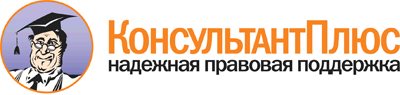 Приказ Минкомсвязи России от 16.09.2014 N 292
(ред. от 05.12.2016)
"Об утверждении Административного регламента предоставления Федеральной службой по надзору в сфере связи, информационных технологий и массовых коммуникаций государственной услуги по выдаче разрешений на судовые радиостанции, используемые на морских судах, судах внутреннего плавания и судах смешанного (река-море) плавания"
(Зарегистрировано в Минюсте России 22.01.2015 N 35637)Документ предоставлен КонсультантПлюс

www.consultant.ru

Дата сохранения: 28.08.2018
 Список изменяющих документов(в ред. Приказа Минкомсвязи России от 05.12.2016 N 615)Список изменяющих документов(в ред. Приказа Минкомсвязи России от 05.12.2016 N 615)понедельник-10.00 - 17.00,перерыв 13.00 - 14.00;вторник-10.00 - 17.00,перерыв 13.00 - 14.00;среда-10.00 - 17.00,перерыв 13.00 - 14.00;четверг-10.00 - 17.00,перерыв 13.00 - 14.00;пятница-10.00 - 15.45,перерыв 13.00 - 14.00;суббота-выходной день;выходной день;воскресенье-выходной день.выходной день.NНаименованиеПочтовый адрес и телефонОфициальный сайтЭлектронный адрес1.Управление Роскомнадзора по Дальневосточному федеральному округуул. Ленина, д. 4, г. Хабаровск, 680000,(4212) 41-72-70http://27.rkn.gov.rursockanc27@rkn.gov.ru2.Енисейское управление Роскомнадзораул. Новосибирская, д. 64-а, г. Красноярск, 660028,(3912) 44-19-09,65-39-84http://24.rkn.gov.rursockanc24@rkn.gov.ru3.Управление Роскомнадзора по Алтайскому краю и Республике Алтайул. Интернациональная, д. 72, г. Барнаул, 656043,(3852) 630410,354684http://22.rkn.gov.rursockanc22@rkn.gov.ru4.Управление Роскомнадзора по Амурской областиул. Ленина, д. 113, г. Благовещенск Амурской области, 675000,(4162) 37-19-09http://28.rkn.gov.rursockanc28@rkn.gov.ru5.Управление Роскомнадзора по Архангельской области и Ненецкому автономному округупр. Троицкий, д. 45, г. Архангельск, 163000,(8182) 41-17-01http://29.rkn.gov.rursockanc29@rkn.gov.ru6.Управление Роскомнадзора по Астраханской областиул. Студенческая, д. 3, г. Астрахань, 414004,(8512) 49-67-82http://30.rkn.gov.rursockanc30@rkn.gov.ru7.Управление Роскомнадзора по Белгородской областиул. Гагарина, д. 6"а", г. Белгород, 308007,(4722) 31-53-77http://31.rkn.gov.rursockanc31@rkn.gov.ru8.Управление Роскомнадзора по Брянской областиул. К. Маркса, д. 9, г. Брянск, 241050,(483) 272-22-04http://32.rkn.gov.rursockanc32@rkn.gov.ru9.Управление Роскомнадзора по Владимирской областиул. 1-я Пионерская, д. 92, г. Владимир, 600000,(4922) 53-03-53http://33.rkn.gov.rursockanc33@rkn.gov.ru10.Управление Роскомнадзора по Волгоградской области и Республике Калмыкияул. Мира, д. 9, г. Волгоград, 400131; почтовый: 400066, г. Волгоград, а/я 60, (8442) 33-43-34,33-36-55http://34.rkn.gov.rursockanc34@rkn.gov.ru11.Управление Роскомнадзора по Вологодской областиНекрасова ул., д. 34А, г. Вологда, 160019,(8172) 54-89-20http://35.rkn.gov.rursockanc35@rkn.gov.ru12.Управление Роскомнадзора по Воронежской областиул. Куцыгина, д. 29А, 274, г. Воронеж, 394006,(4732) 36-43-43http://36.rkn.gov.rursockanc36@rkn.gov.ru13.Управление Роскомнадзора по Забайкальскому краюул. Подгорбунского, д. 9, г. Чита, 672027,(3022) 32-30-47,26-55-10http://75.rkn.gov.rursockanc75@rkn.gov.ru14.Управление Роскомнадзора по Ивановской областиул. Арсения, д. 24, г. Иваново, 153012,(4932) 41-00-55http://37.rkn.gov.rursockanc37@rkn.gov.ru15.Управление Роскомнадзора по Иркутской областиул. Халтурина, д. 7, г. Иркутск, 664011,(3952) 25-50-93,34-19-91http://38.rkn.gov.rursockanc38@rkn.gov.ru16.Управление Роскомнадзора по Кабардино-Балкарской Республикепр. Шогенцукова, д. 14, Кабардино-Балкарская Республика, г. Нальчик, 360000,(8662) 42-22-21,42-40-80http://07.rkn.gov.rursockanc07@rkn.gov.ru17.Управление Роскомнадзора по Калининградской областиул. Коммунальная, д. 4, г. Калининград, 236000,(4012) 45-15-50http://39.rkn.gov.rursockanc39@rkn.gov.ru18.Управление Роскомнадзора по Калужской областиул. Дзержинского, д. 1/46, г. Калуга, 248600,(4842) 59-00-59http://40.rkn.gov.rursockanc40@rkn.gov.ru19.Управление Роскомнадзора по Камчатскому краюпр-т Победы, д. 47, г. Петропавловск-Камчатский, 683023,(4152) 49-00-37http://41.rkn.gov.rursockanc41@rkn.gov.ru20.Управление Роскомнадзора по Карачаево-Черкесской Республикеул. Кавказская, д. 19, Карачаево-Черкесская Республика, г. Черкесск, 369000,(8782) 25-41-40http://09.rkn.gov.rursockanc09@rkn.gov.ru21.Управление Роскомнадзора по Кемеровской областиул. Сарыгина, д. 7, г. Кемерово, 650025,(3842) 36-90-03http://42.rkn.gov.rursockanc42@rkn.gov.ru22.Управление Роскомнадзора по Кировской областиул. Комсомольская, д. 43, г. Киров, 610001,(8332) 63-39-00http://43.rkn.gov.rursockanc43@rkn.gov.ru23.Управление Роскомнадзора по Костромской областимкр. Паново, д. 36, г. Кострома, 156010,(4942) 33-65-61http://44.rkn.gov.rursockanc44@rkn.gov.ru24.Управление Роскомнадзора по Южному федеральному округуул. Маяковского, д. 158, г. Краснодар, 350001,(861) 233-37-14http://23.rkn.gov.rursockanc23@rkn.gov.ru25.Управление Роскомнадзора по Курганской областиул. М. Горького, д. 40, г. Курган, 640002,(3522) 41-76-26http://45.rkn.gov.rursockanc45@rkn.gov.ru26.Управление Роскомнадзора по Курской областиКрасная площадь, д. 8, г. Курск, 305000,(4712) 56-26-33http://46.rkn.gov.rursockanc46@rkn.gov.ru27.Управление Роскомнадзора по Липецкой областипер. Попова, д. 5, г. Липецк, 398016,(4742) 35-66-00http://48.rkn.gov.rursockanc48@rkn.gov.ru28.Управление Роскомнадзора по Магаданской области и Чукотскому автономному округуул. Пролетарская, д. 68, г. Магадан, 685030,(4132) 62-54-36http://49.rkn.gov.rursockanc49@rkn.gov.ru29.Управление Роскомнадзора по Центральному федеральному округуСтарокаширское шоссе, д. 2, корп. 10, ГСП-7, г. Москва, 117997,(495) 957-08-20http://77.rkn.gov.rursockanc77@rkn.gov.ru30.Управление Роскомнадзора по Мурманской областипер. Русанова, д. 10, Мурманская область, г. Мурманск, 183038,(8152) 45-54-30http://51.rkn.gov.rursockanc51@rkn.gov.ru31.Управление Роскомнадзора по Приволжскому федеральному округуЗеленский съезд, д. 4, ГСП-5, г. Нижний Новгород, 603950,(831) 4303317http://52.rkn.gov.rursockanc52@rkn.gov.ru32.Управление Роскомнадзора по Новгородской областиул. Славная, д. 48А, г. Великий Новгород, 173000,(8162) 67-16-70http://53.rkn.gov.rursockanc53@rkn.gov.ru33.Управление Роскомнадзора по Сибирскому федеральному округуул. Советская, д. 33, г. Новосибирск, 630099,(383) 227-14-41http://54.rkn.gov.rursockanc54@rkn.gov.ru34.Управление Роскомнадзора по Омской областиул. Куйбышева, д. 79, г. Омск, 644001,(3812) 37-12-08http://55.rkn.gov.rursockanc55@rkn.gov.ru35.Управление Роскомнадзора по Оренбургской областипер. Телевизионный, д. 3/1, г. Оренбург, 460024,(3532) 56-00-72http://56.rkn.gov.rursockanc56@rkn.gov.ru36.Управление Роскомнадзора по Орловской областиул. Комсомольская, д. 66, г. Орел, 302026,(486 2) 43-04-24http://57.rkn.gov.rursockanc57@rkn.gov.ru37.Управление Роскомнадзора по Пензенской областиул. Карпинского, д. 12, г. Пенза, 440011,(8412) 55-69-61http://58.rkn.gov.rursockanc58@rkn.gov.ru38.Управление Роскомнадзора по Пермскому краюул. Ленина, д. 68, г. Пермь, 614096,(342) 236-16-33http://59.rkn.gov.rursockanc59@rkn.gov.ru39.Управление Роскомнадзора по Приморскому краюул. Беломорская, д. 18, г. Владивосток, 690022,(4232) 37-43-53http://25.rkn.gov.rursockanc25@rkn.gov.ru40.Управление Роскомнадзора по Псковской областиул. Советская, д. 49, г. Псков, 180004,(811-2) 66-04-96http://60.rkn.gov.rursockanc60@rkn.gov.ru41.Управление Роскомнадзора по Республике Башкортостанул. 50 лет Октября, д. 20, корп. 1, г. Уфа, 450005,(347) 279-11-00http://02.rkn.gov.rursockanc02@rkn.gov.ru42.Управление Роскомнадзора по Республике Бурятияул. Некрасова, д. 20, г. Улан-Удэ, 670000,(301-2) 44-88-22http://03.rkn.gov.rursockanc03@rkn.gov.ru43.Управление Роскомнадзора по Республике Дагестанул. С. Стальского, д. 2, Республика Дагестан, г. Махачкала, 367000,(8722) 68-26-00http://05.rkn.gov.rursockanc05@rkn.gov.ru44.Управление Роскомнадзора по Республике Ингушетияул. Московская, д. 25А, Республика Ингушетия, г. Назрань, 386102,(8732) 22-26-50,22-25-56http://06.rkn.gov.rursockanc06@rkn.gov.ru45.Управление Роскомнадзора по Республике Карелияул. Балтийская, д. 41, Республика Карелия, г. Петрозаводск, 185910,(8142) 55-70-70http://10.rkn.gov.rursockanc10@rkn.gov.ru46.Управление Роскомнадзора по Республике Комиул. Коммунистическая, д. 17, Республика Коми, г. Сыктывкар, 167981,(8212) 21-68-00http://11.rkn.gov.rursockanc11@rkn.gov.ru47.Управление Роскомнадзора по Республике Марий Элпр. Гагарина, д. 8, Республика Марий Эл, г. Йошкар-Ола, 424006,(8362) 63-04-23http://12.rkn.gov.rursockanc12@rkn.gov.ru48.Управление Роскомнадзора по Республике МордовияКоммунистическая ул., 89-607, г. Саранск, 430005,(834) 247-55-48http://13.rkn.gov.rursockanc13@rkn.gov.ru49.Управление Роскомнадзора по Республике Саха (Якутия)ул. Курашова, д. 22, г. Якутск, 677000,(4112) 42-43-84http://14.rkn.gov.rursockanc14@rkn.gov.ru50.Управление Роскомнадзора по Республике Татарстан (Татарстан)ул. Гарифьянова, д. 28а, а/я 25, г. Казань, 420138,(843) 224-21-21http://16.rkn.gov.rursockanc16@rkn.gov.ru51.Управление Роскомнадзора по Ростовской областиМеталлургическая ул., д. 113/46, г. Ростов-на-Дону, 344029,(863) 218-65-73http://61.rkn.gov.rursockanc61@rkn.gov.ru52.Управление Роскомнадзора по Республике Северная Осетия - Аланияул. Маркуса, д. 22, Республика Северная Осетия - Алания, г. Владикавказ, 362027,(8672) 54-32-32http://15.rkn.gov.rursockanc15@rkn.gov.ru53.Управление Роскомнадзора по Рязанской областиул. Ленинского Комсомола, д. 15, г. Рязань, 390005,(4912) 92-32-32http://62.rkn.gov.rursockanc62@rkn.gov.ru54.Управление Роскомнадзора по Самарской областиул. Садовая, д. 292, г. Самара, 443001,(846) 332-53-26http://63.rkn.gov.rursockanc63@rkn.gov.ru55.Управление Роскомнадзора по Северо-Западному федеральному округуул. Галерная, д. 27, BOX 1048, Санкт-Петербург, 190000,(812) 571-95-66http://78.rkn.gov.rursockanc78@rkn.gov.ru56.Управление Роскомнадзора по Саратовской областиул. Рабочая, д. 61, г. Саратов, 410056,(845-2) 22-55-77http://64.rkn.gov.rursockanc64@rkn.gov.ru57.Управление Роскомнадзора по Уральскому федеральному округупр. Ленина, 39, а/я 337, г. Екатеринбург, 620000,(343) 359-01-00http://66.rkn.gov.rursockanc66@rkn.gov.ru58.Управление Роскомнадзора по Смоленской областиул. Нахимова, д. 21, г. Смоленск, 214025,(4812) 35-39-53http://67.rkn.gov.rursockanc67@rkn.gov.ru59.Управление Роскомнадзора по Северо-Кавказскому федеральном округуТухачевского ул., д. 8, г. Ставрополь, 355040,(8652) 72-35-36http://26.rkn.gov.rursockanc26@rkn.gov.ru60.Управление Роскомнадзора по Тамбовской областиул. Советская, д. 182, г. Тамбов, 392000,(4752) 56-06-57http://68.rkn.gov.rursockanc68@rkn.gov.ru61.Управление Роскомнадзора по Тверской областиул. Трехсвятская, д. 6, г. Тверь, 170100,(4822) 35-81-31http://69.rkn.gov.rursockanc69@rkn.gov.ru62.Управление Роскомнадзора по Томской областиул. Енисейская, 23/1, г. Томск, 634041,(3822) 97-60-10,97-60-02http://70.rkn.gov.rursockanc70@rkn.gov.ru63.Управление Роскомнадзора по Тульской областиул. Смидович, д. 1-А, г. Тула, 300012,(4872) 33-13-85http://71.rkn.gov.rursockanc71@rkn.gov.ru64.Управление Роскомнадзора по Тюменской области, Ханты-Мансийскому автономному округу - Югре и Ямало-Ненецкому автономному округуул. Республики, д. 12, г. Тюмень, 625003,(3452) 46-17-61http://72.rkn.gov.rursockanc72@rkn.gov.ru65.Управление Роскомнадзора по Удмуртской Республике5-я Подлесная ул., д. 12а, г. Ижевск, 426069,(3412) 58-66-44http://18.rkn.gov.rursockanc18@rkn.gov.ru66.Управление Роскомнадзора по Ульяновской областиул. К. Маркса, 33/2, г. Ульяновск, 432071,(8422) 44-65-55http://73.rkn.gov.rursockanc73@rkn.gov.ru67.Управление Роскомнадзора по Челябинской областиул. Энгельса, д. 44д, г. Челябинск, 454080,(351) 216-21-24http://74.rkn.gov.rursockanc74@rkn.gov.ru68.Управление Роскомнадзора по Чеченской Республикепр. Исаева, д. 36, г. Грозный, 364024,(8712) 22-31-24http://20.rkn.gov.rursockanc20@rkn.gov.ru69.Управление Роскомнадзора по Чувашской Республике - Чувашииул. Гладкова, 7 "б", Чувашская Республика, г. Чебоксары, 428020,(8352) 66-73-25http://21.rkn.gov.rursockanc21@rkn.gov.ru;rsoc21@rkn.gov.ru70.Управление Роскомнадзора по Ярославской областиул. Кирова, д. 7, г. Ярославль, 150000,(4852) 30-49-20http://76.rkn.gov.rursockanc76@rkn.gov.ru71.Управление Роскомнадзора по Республике Крым и городу Севастополюул. Вилар, д. 4, г. Симферополь, Республика Крым, 295050,+38 0652 701192http://82.rkn.gov.rursockanc82@rkn.gov.ruСигналы опознаванияСигналы опознаванияСигналы опознаванияСигналы опознаванияСигналы опознаванияНазвание суднаСудовладелецПорт регистрацииКатегория корреспонденцииКатегория корреспонденцииИдентификационный номер суднаИдентификационный номер суднаИдентификационный номер суднаТип РЭСМощность, кВтТип РЭСМощность, кВтМощность, кВтНазначение частотКласс излученияЧастотыЧастотыЧастотыabbbbbbccИдентификационный номер ИМО <4>Сигналы опознаванияСигналы опознаванияСигналы опознаванияСигналы опознаванияСигналы опознаванияСигналы опознаванияИдентификационный код организации, занимающейся расчетами, международная регистрацияИдентификационный код организации, занимающейся расчетами, международная регистрацияИдентификационный номер ИМО <4>позывной сигналпозывной сигналMMSIMMSIдругой вид опознаниядругой вид опознанияИдентификационный код организации, занимающейся расчетами, международная регистрацияИдентификационный код организации, занимающейся расчетами, международная регистрацияI. Название суднаII. СудовладелецIII. Порт регистрацииIV. Категория корреспонденции <5>I. Название суднаII. СудовладелецIII. Порт регистрацииIV. Категория корреспонденции <5>I. Название суднаII. СудовладелецIII. Порт регистрацииIV. Категория корреспонденции <5>I. Название суднаII. СудовладелецIII. Порт регистрацииIV. Категория корреспонденции <5>I. Название суднаII. СудовладелецIII. Порт регистрацииIV. Категория корреспонденции <5>I. Название суднаII. СудовладелецIII. Порт регистрацииIV. Категория корреспонденции <5>I. Название суднаII. СудовладелецIII. Порт регистрацииIV. Категория корреспонденции <5>I. Название суднаII. СудовладелецIII. Порт регистрацииIV. Категория корреспонденции <5>I. Название суднаII. СудовладелецIII. Порт регистрацииIV. Категория корреспонденции <5>ddeeiikklОборудованиеОборудованиеТипТипМощность, кВтМощность, кВтКласс излученияКласс излученияЧастоты <6>1. Передатчики1. Передатчики2. Передатчики аварийных и спасательных средств2. Передатчики аварийных и спасательных средств3. Другое оборудование3. Другое оборудование4. Средства спутниковой подвижной связи4. Средства спутниковой подвижной связиРадиотелеграфииРадиотелефонииРадиомаяковРадиолокационных станцийS = полосы частот морской подвижной спутниковой службыS = полосы частот морской подвижной спутниковой службыA = 2182 кГцG = 9200 - 9500 МГцW = 110 - 150 кГцT = 1605 - 4000 кГцB = 121,5 МГцG1 = 2900 - 3100 МГцX = 415 - 535 кГцU = 4000 - 27500 кГцC = 243 МГцY = 1605 - 3800 кГцV = 156 - 174 МГцD = 156,525 МГцZ = 4000 - 27500 кГцE = 406 - 406,1 МГцF = 1645,5 - 1646,5 МГцG = 9200 - 9500 МГц